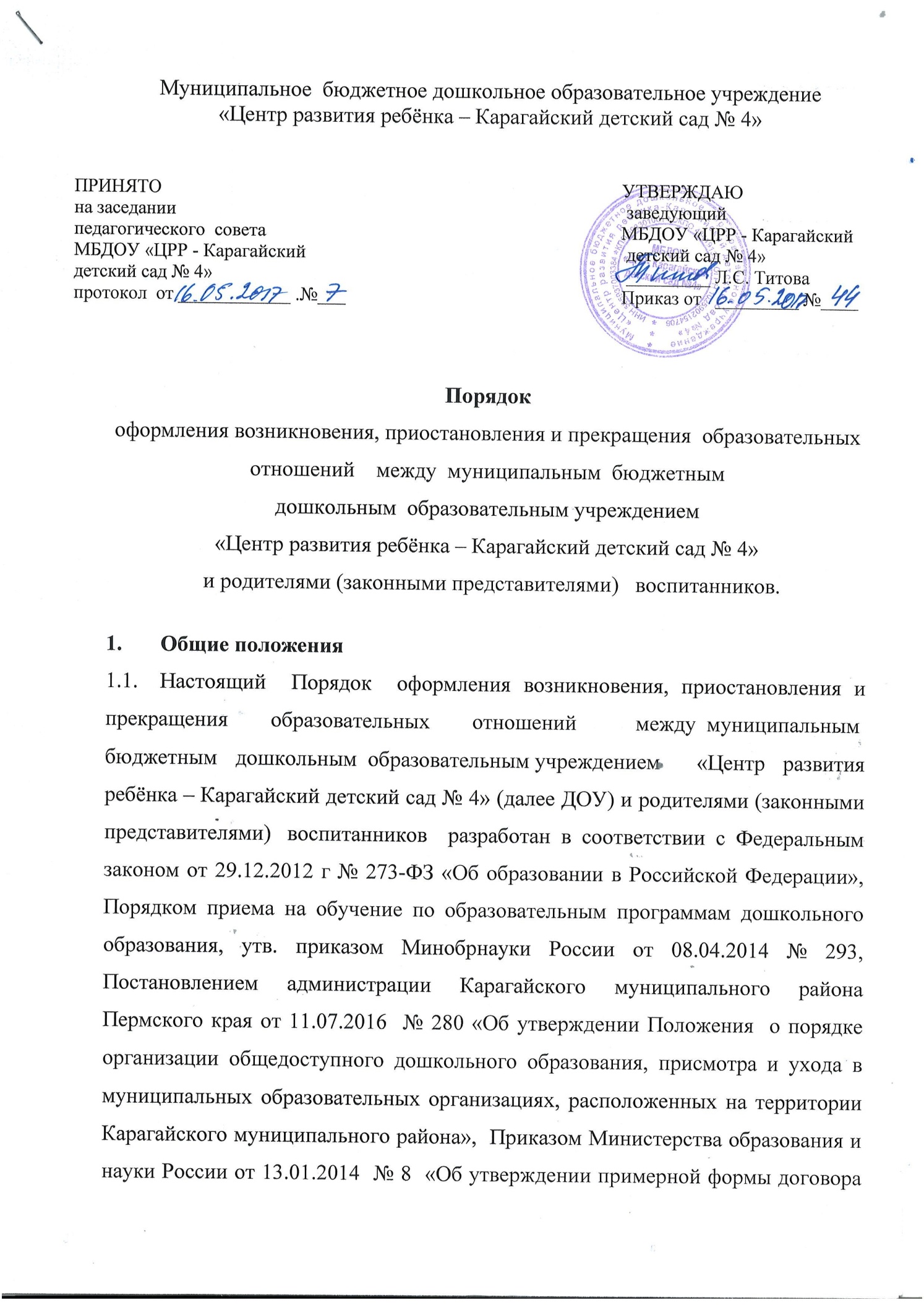 Муниципальное  бюджетное дошкольное образовательное учреждение«Центр развития ребёнка – Карагайский детский сад № 4»Порядокоформления возникновения, приостановления и прекращения  образовательных отношений    между  муниципальным  бюджетным дошкольным  образовательным учреждением «Центр развития ребёнка – Карагайский детский сад № 4»  и родителями (законными представителями)   воспитанников.Общие положенияНастоящий  Порядок  оформления возникновения, приостановления и прекращения образовательных отношений    между  муниципальным  бюджетным дошкольным  образовательным учреждением  «Центр развития ребёнка – Карагайский детский сад № 4» (далее ДОУ) и родителями (законными представителями)   воспитанников  разработан в соответствии с Федеральным законом от 29.12.2012 г № 273-ФЗ «Об образовании в Российской Федерации», Порядком приема на обучение по образовательным программам дошкольного образования, утв. приказом Минобрнауки России от 08.04.2014 № 293, Постановлением администрации Карагайского муниципального района Пермского края от 11.07.2016  № 280 «Об утверждении Положения  о порядке организации общедоступного дошкольного образования, присмотра и ухода в муниципальных образовательных организациях, расположенных на территории Карагайского муниципального района»,  Приказом Министерства образования и науки России от 13.01.2014  № 8  «Об утверждении примерной формы договора об образовании по образовательным программам дошкольного образования» (далее – примерная форма договора), Уставом ДОУ. 1.2. Основной задачей данного Порядка  является соблюдение установленных законодательством правил в части возникновения,  приостановления   и прекращения  образовательных отношений.2.  Возникновения образовательных отношений.Основанием возникновения образовательных отношений  является Договор об образовании по образовательным программам дошкольного образования между Муниципальным  бюджетным дошкольным  образовательным   учреждением «Центр развития ребёнка – Карагайский детский сад № 4» и родителями (законными представителями)   воспитанника.Образовательные отношения возникают при наличии договора об образовании по образовательным программам дошкольного образования, заключенного в установленном законодательством Российской Федерации порядке (ст. 54  Федерального закона «Об образовании в Российской Федерации»). Права и обязанности родителей (законных представителей), предусмотренные законодательством об образовании и локальными нормативными актами  Учреждения, возникают с даты подписания договора. Зачисление воспитанника, ранее отчисленного из ДОУ, осуществляются на основании вновь полученного направления Управления образования Карагайского муниципального района.                 Договор между ДОУ и родителям  (законными представителями)Договор об образовании по образовательным программам дошкольного образования  с родителями (законными представителями) воспитанника (далее – договор) заключается между  ДОУ, в лице заведующего  и родителями (законными представителями) воспитанника, зачисляемого в  ДОУ.Договор    разрабатывается в соответствии с примерной формой договора, утвержденной федеральным органом исполнительной власти, осуществляющим функции по выработке государственной политики и нормативно-правовому регулированию в сфере образования. В договоре должны быть указаны основные характеристики предоставляемой услуги (взаимные права, обязанности и ответственность сторон, возникающие в процессе воспитания, обучения, развития, присмотра, ухода и оздоровления воспитанников, длительность пребывания воспитанника в ДОУ, а также размер оплаты, взимаемой с родителей (законных представителей) за присмотр и уход за воспитанниками  в ДОУ).Права воспитанника, предусмотренные законодательством об образовании и настоящим Порядком, возникают с даты, указанной в договоре.Договор не может содержать условий, ограничивающих права или снижающих уровень гарантий воспитанников по сравнению с гарантиями, которые с установлены законодательством об образовании в Российской Федерации.  Если такие условия включены в договоры, то они не подлежат применению.Договор об образовании составляется в  2 экземплярах с выдачей одного экземпляра договора родителю (законному представителю). После   заключенияДоговора  об   образовании  руководитель    ДОУ в течении  трёх рабочих дней  издает приказ  о приеме    ребенка   в  Учреждение.Изменение образовательных отношений   Образовательные отношения изменяются в случае изменения условий получения воспитанниками образования по конкретной основной программе, повлекшей за собой изменение взаимных прав и обязанностей воспитанника и ДОУ.Образовательные отношения могут быть изменены как по инициативе родителей (законных представителей) воспитанника, по заявлению в письменной форме, так и по инициативе МБДОУ.Основанием для изменения образовательных отношений является приказ   ДОУ, изданный заведующим  ДОУ. Если с родителями (законными представителями) воспитанника заключен договор, распорядительный акт издается на основании внесения соответствующих изменений в такой договор.Права воспитанника и обязанности родителей (законных представителей), предусмотренные законодательством об образовании и локальными нормативными актами  ДОУ, изменяются с даты  издания приказа  или с иной указанной в нём даты. Приостановление образовательных отношенийПриостановление образовательных отношений, за исключением приостановления образовательных отношений по инициативе Учреждения, осуществляется по заявлению родителей (законных представителей) воспитанника.В заявлении указываются:-  фамилия, имя, отчество (при наличии) воспитанника;-  дата и место рождения;-  причины приостановления образовательных отношений.Приостановление образовательных отношений оформляется приказом заведующего Учреждением.Прекращение образовательных отношенийОбразовательные отношения прекращаются в связи с отчислением воспитанника из  ДОУ:1) в связи с получением образования (завершением обучения);2) досрочно, в следующих случаях:- по инициативе родителей (законных представителей) воспитанника, в том числе в случае перевода воспитанника для продолжения освоения образовательной программы в другую организацию, осуществляющую образовательную деятельность;- при возникновении медицинских показаний, препятствующих воспитанию и обучению ребёнка в  ДОУ;- по обстоятельствам, не зависящим от родителей (законных представителей) воспитанника и МБДОУ, в том числе в случае ликвидации МБДОУ.Досрочное прекращение образовательных отношений по инициативе родителей (законных представителей) воспитанника не влечет за собой возникновение каких-либо дополнительных, в том числе материальных, обязательств указанного воспитанника перед ДОУ.Основанием для прекращения образовательных отношений является приказ руководителя об отчислении воспитанника из  ДОУ. Права воспитанника и обязанности родителей (законных представителей), предусмотренные законодательством об образовании и локальными нормативными актами  ДОУ, прекращаются с  даты его отчисления из  ДОУ.В случае прекращения деятельности ДОУ, а также в случае аннулирования у нее лицензии на право осуществления образовательной деятельности,   Учредитель ДОУ  обеспечивает перевод  воспитанников с согласия родителей (законных представителей)  в другие образовательные учреждения, реализующие соответствующие образовательные программы.ПРИНЯТОна заседании педагогического  совета МБДОУ «ЦРР - Карагайский детский сад № 4»протокол  от ____________ .№___УТВЕРЖДАЮ заведующий МБДОУ «ЦРР - Карагайский  детский сад № 4» _________ Л.С. ТитоваПриказ от   _________ №____